РЕШЕНИЕРассмотрев проект решения Городской Думы Петропавловск-Камчатского городского округа о внесении изменения в решение Городской Думы Петропавловск-Камчатского городского округа от 28.10.2015 № 845-р «О принятии в первом чтении проекта решения о порядке оказания поддержки гражданам и их объединениям, участвующим в охране общественного порядка, создания условий для деятельности народных дружин на территории Петропавловск-Камчатского городского округа», внесенный Главой администрации Петропавловск-Камчатского городского округа Зайцевым Д.В., в соответствии со статьей 17 Регламента Городской Думы, Городская Дума Петропавловск-Камчатского городского округаРЕШИЛА:1. Пункт 2 решения Городской Думы Петропавловск-Камчатского городского округа от 28.10.2015 № 845-р «О принятии в первом чтении проекта решения
о порядке оказания поддержки гражданам и их объединениям, участвующим в охране общественного порядка, создания условий для деятельности народных дружин на территории Петропавловск-Камчатского городского округа» изложить в следующей редакции:«2. Создать рабочую группу по доработке указанного в пункте 1 настоящего решения проекта решения в следующем составе:председатель рабочей группы:2. Настоящее решение вступает в силу со дня его подписания.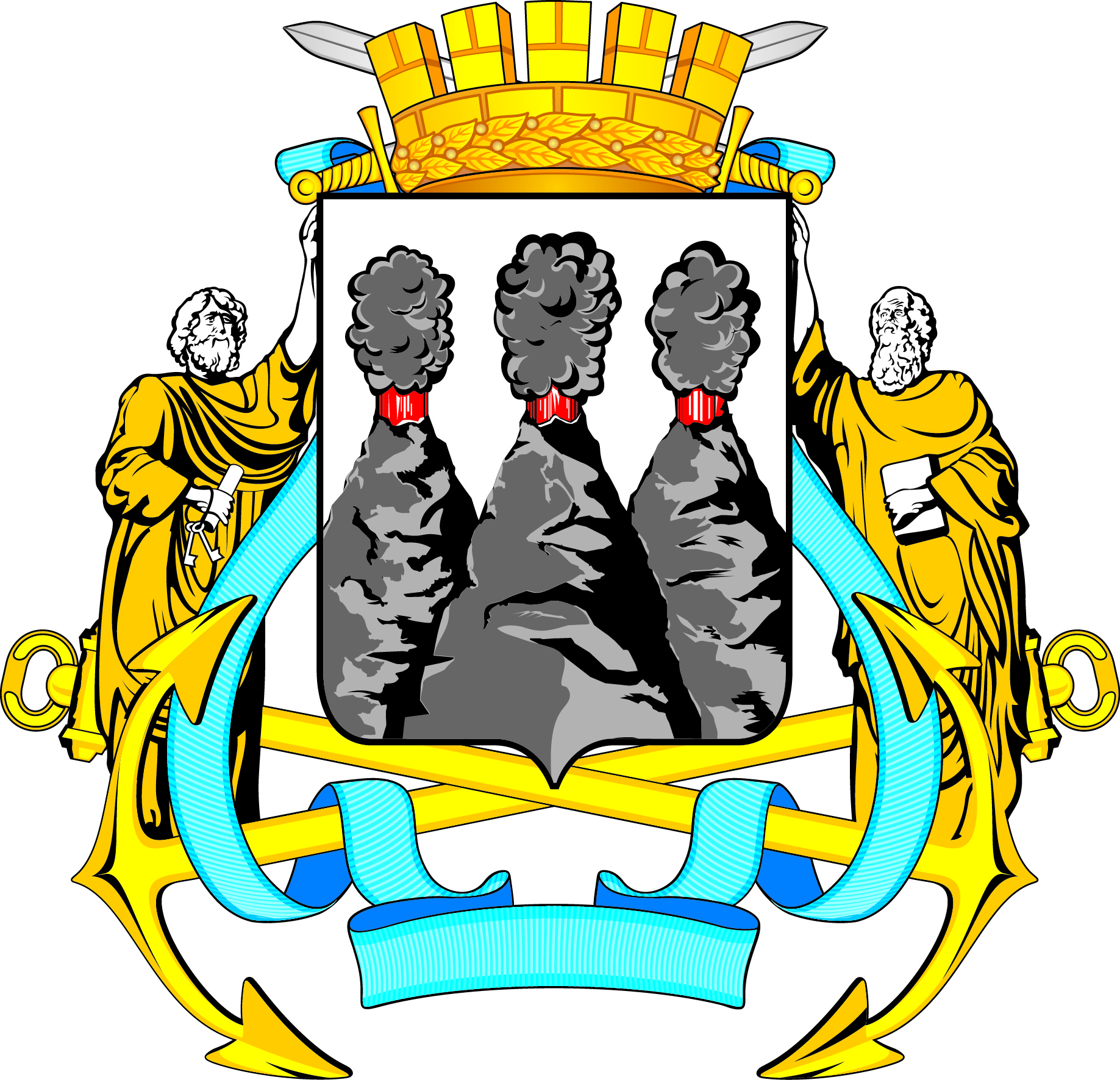 ГОРОДСКАЯ ДУМАПЕТРОПАВЛОВСК-КАМЧАТСКОГО ГОРОДСКОГО ОКРУГАот 20.04.2016 № 957-р44-я сессияг.Петропавловск-КамчатскийО внесении изменения в решение Городской Думы Петропавловск-Камчатского городского округа от 28.10.2015 № 845-р «О принятии в первом чтении проекта решения о порядке оказания поддержки гражданам и их объединениям, участвующим в охране общественного порядка, создания условий для деятельности народных дружин на территории Петропавловск-Камчатского городского округаКовнацкий А.С.-начальник Управления по обеспечению безопасности жизнедеятельности населения администрации Петропавловск-Камчатского городского округа;заместитель председателя рабочей группы:заместитель председателя рабочей группы:заместитель председателя рабочей группы:Кирносенко А.В.-заместитель председателя Городской Думы Петропавловск-Камчатского городского округа, председатель Комитета по местному самоуправлению и межнациональным отношениям;секретарь рабочей группы:секретарь рабочей группы:секретарь рабочей группы:Волжин А.А.-главный специалист – эксперт отдела профилактической работы и антитеррористической защищенности Управления по обеспечению безопасности жизнедеятельности населения администрации Петропавловск-Камчатского городского округа;члены рабочей группы:члены рабочей группы:члены рабочей группы:Архипов Е.В.-заместитель начальника отдела профилактической работы и антитеррористической защищенности Управления по обеспечению безопасности жизнедеятельности населения администрации Петропавловск-Камчатского городского округа;Белаш И.В.-консультант Управления по обеспечению безопасности жизнедеятельности населения администрации Петропавловск-Камчатского городского округа;Комкова В.С.-советник юридического отдела аппарата Городской Думы Петропавловск-Камчатского городского округа;Тарасик Э.П.-заместитель председателя Контрольно-счетной палаты Петропавловск-Камчатского городского округа;Ханина Т.Ю.-главный специалист-эксперт отдела бюджетной политики и правового обеспечения департамента финансов администрации Петропавловск-Камчатского городского округа.».Глава Петропавловск-Камчатского городского округа, исполняющий полномочия председателя Городской Думы  К.Г. Слыщенко